МБОУ СОШ 64     ФАКУЛЬТАТИВНЫЙ КУРС ПО АНГЛИЙСКОМУ ЯЗЫКУ«ПУТЕШЕСТВУЯ ПО АНГЛОГОВОРЯЩИМ СТРАНАМ»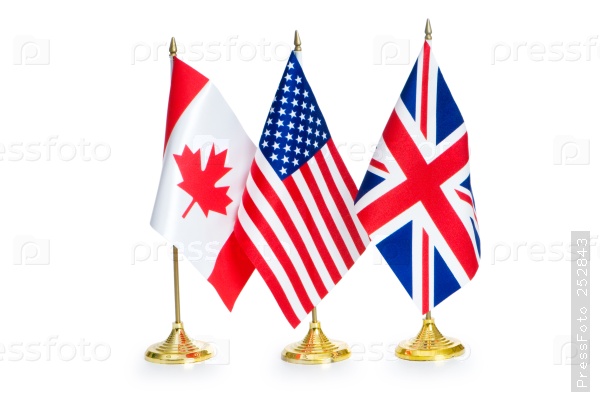 Разработчик:Арбура Светлана Михайловнаучитель английского языка I  категорииПояснительная запискаПрограмма кружка по страноведению «Путешествуя по англоязычным странам» предназначена для учащихся 8 класса и рассчитана на 32 часа (1 час в неделю). Данный курс является актуальным, т.к. даёт учащимся представление о стране изучаемого языка, её истории, политической, экономической, культурной жизни и в целом для тех, кто хочет стать всесторонне развитой личностью.Социально-политические и экономические преобразования во всех сферах жизни нашего общества привели к существенным изменениям в сфере образования. Расширение международных связей, вхождение нашего государства в мировое сообщество сделало иностранный язык реально востребованным государством, обществом и личностью. Иностранный язык стал в полной мере осознаваться как средство общения, средство взаимопонимания людей, средство приобщения к иной национальной культуре и как важное средство для развития интеллектуальных способностей школьников, их общеобразовательного потенциала. ( Примерная программа основного общего образования по ин. языкам )Для того чтобы овладеть любым иностранным языком, мало заучивать слова и грамматику, надо ещё и знакомиться с культурой, литературой, историей этой страны, знать её – тогда и языком будет овладеть легче.Государство, расположенное на острове Британия, образовалось в результате сложного взаимодействия разных племён и народов, которые постепенно прибывали с континента Европы, порой вытесняли друг друга, а порой смешивались и взаимно обогащали. После образования государства Англии под властью короля, страна пострадала от многочисленных сложных перипетий, происходящих в ходе кровавой и беспощадной борьбы за власть. И всё - таки в результате образовалась одна из цивилизованнейших и гуманнейших стран мира…Основной целью курса является формирование коммуникативной компетенции и её составляющих: лингвистической, социолингвистической, социокультурной, стратегической, дискурсивной и социальной компетенций.Для достижения поставленных целей предполагается решение следующих задач:- развитие интереса к познанию и творческих способностей обучающихся;- формирование навыков самостоятельной учебной деятельности на основе дифференциации обучения; (Именно данное качество обеспечивает мобильность человека в обществе, может стать гарантом успеха и социальной защищённости).Содержание страноведческого курса позволяет: учителю использовать межпредметные связи (английский язык-география, английский язык-история, английский язык- информатика, английский язык-литература, английский язык- МХК ) и поможет учащимся приобрести целостную картину окружающего мира, ликвидировать односторонность и примитивность мышления, неумение сравнивать, анализировать, обобщать, переносить полученные знания и опыт на решение новых задач.В связи с тем, что основной задачей данного курса является коммуникативная направленность, каждое занятие строится на использовании разнообразных видов учебно - познавательной деятельности, самостоятельности. При организации занятий целесообразно использовать интерактивную методику работы (создавать ситуации, в которых каждый ученик сможет выполнить индивидуальную работу и принять участие в работе группы), осуществлять личностно-деятельностный и субъект-субъектный подход (равноправное взаимодействие учащегося и учителя). Ведущее место в обучении отводится методам поискового и исследовательского характера, которые стимулируют познавательную активность учащихся.Требования к уровню подготовки учащихся к концу пройденного курса по страноведению:Языковая компетенция.Графика и орфография. Написание новой лексики по тематике профиля.Произносительная сторона речи. Беглость речи с использованием разных интонационных структур.Лексическая сторона речи.  Дополнительно к продуктивному лексическому минимуму  в объёме основной школы (1000 лексических единиц), 450 – 500 лексических единиц, обслуживающих новые ситуации общения в рамках отобранных тем. Идиоматические выражения, оценочная лексика, реплики-клише речевого этикета.Грамматическая сторона речи.  Косвенная речь. Согласование времён. Неличные формы глаголов. Наклонение глаголов. Глагольные формы в страдательном залоге в сложных временах.Предметное содержание речи.  Великобритания (география, политическая жизнь, экономика, флора и фауна), города, их культурные особенности и достопримечательности. Спорт. Вклад страны в мировую культуру и науку. Основные вехи истории развития страны. Путешествия. Походы и экскурсии. Заграничные поездки.Речевая компетенция.Говорение. Все виды монолога на основе тематики и лексики в ситуациях формального и неформального общения в культурной и учебно-профессиональной сферах. Полилог в форме дискуссии и деловой беседы с соблюдением норм речевого этикета. Публичные выступления (в связи с увиденным / прочитанным). Представление результатов выполнения проекта. Представление социокультурного портрета страны изучаемого языка. Оценка или характеристика событий, фактов современной жизни в стране изучаемого языка. Аудирование. Понимание основного содержания аутентичных высказываний в ситуациях профессионального общения; извлечение выборочной информации из аудио / видео текстов страноведческого характера в пределах отобранной тематики; вычленение значимой информации из звучащих текстов в рамках выбранного профиля.Чтение  аутентичных текстов различных жанров с использованием различных стратегий / видов чтения (ознакомительного, просмотрового, поискового, изучающего). Элементарный лингвистический анализ текста (нахождение лексико-грамматических явлений с целью определения их функций).Перевод профессионально ориентированных текстов с иностранного языка на родной.Письмо. Изложение полученных сведений о стране в форме тезисов (устного / письменного сообщения), в том числе на основе выписок из текста.  Составление конспекта, реферата, аннотации текста, характеристики литературных героев / исторических личностей и событий на основе прочитанного текста в рамках выбранного профиля.Социокультурная компетенция.  Социокультурный портрет страны изучаемого языка. Знаменитые общественные деятели, учёные, писатели, художники. Их вклад в развитие национальной и мировой культуры.Конечным продуктом самостоятельной деятельности может стать портфолио ученика, то есть совокупности самостоятельно выполненных работ (рефератов, докладов, презентаций иллюстративного материала с комментарием на английском языке для итоговых занятий и научно-практической конференции учащихся). Контрольные материалы адекватны условиям обучения: тесты по усвоению лексики после каждой темы, защита проектов, индивидуальные и групповые сообщения, доклады по темам, рефераты. Технические средства обучения: аудио- ,видео - и медиаматериалы.УЧЕБНО-ТЕМАТИЧЕСКОЕ ПЛАНИРОВАНИЕ                                                    Всего:  36 часов.ЛИТЕРАТУРА:ДЛЯ УЧИТЕЛЯ1.И.И.Бурова, Великобритания. Книга для чтения по курсу «Страноведение». Лениздат,20022.Л.Н.Васильева, Альбион и тайна времени. Рассказы. Изд. Современник, 1997.3.Н.А.Тимановская, Взгляд на Британию. Учеб. пособ. для 8 – 11 кл. Тула, 1998.4. Худ. фильмы на англ. яз. «Последний рыцарь», «Король Артур», «Робин Гуд», «Айвенго», «Викинги», «Ричард Львиное Сердце», док. фильм о королевской семье.5.Г.С.Усова, История Англии: Тексты для чтения на англ. языке: В 2т. Изд. Лань, 20016. Медиатека видов Великобритании. Презентации.ДЛЯ УЧАЩИХСЯ.С.Барановский, Д.Д. Козикис Добрый день, Британия! Пособие для учащихся школ с углубленным изучением английского языка(9 – 11 кл.), колледжей, лицеев, гимназий, студентов вузов. Минск – Москва, Агенство САДИ, «Московский лицей», 1997. 2.Ю.Б.Голицынский, Великобритания. Пособие по страноведению для старших классов гимназий и школ с углубленным изучением английского языка. Санкт – Петербург, КАРО, 2001. 3.Г.С.Усова, История Англии: Тексты для чтения на англ. языке: В 2т. Изд. Лань, 2001Приложение №2Образец  входного теста:Do You Know Great Britain?1. What are the colours of the British flag?a) blue, red, white;  b)blue, red, green;    c)blue, green, white; rose is the  symbol of a) ;             b) ;               c) ;3. How many pence are there in £ 1?a)50;                        b)100;                        c) 1000;4. Which of these cities are in ?a)London;       b) New York;            c)Oxford;      d) Toronto;      e) Sydney.5. What do the English often put in their tea?a) jam;                        b) milk;                     c) fruit.6. Which holiday is on 25th December?a) St.Valentine’s Day;           b) Easter;                  c) Christmas;7. What’s the name of the big river in ?a)the Avon;                   b) the Thames;                   c) the ;8. Taxis in  are usually a) green;                      b) yellow;                            c) black.9. Who wrote “The Tale of Peter Rabbit”?a) Hogarth;                 b) Beatrix Potter;                c) Lewis Carroll;10. Where can you see ravens in ?a)  ;        b)  Abbey;       c) The ;                                                                                                                                  How did you score?10 – genius;  8 –very intelligent;6-why don’t you read the books about  ?1-5 – Oh!Ответы для  входного теста:Do You Know ?1. What are the colours of the British flag?a) blue, red, white;   rose is the  symbol of b) England;               3. How many pence are there in £ 1?b)100;                        4. Which of these cities are in ?a)London;       c)Oxford;      5. What do the English often put in their tea?b) milk;                     6. Which holiday is on 25th December?c) Christmas;7. What’s the name of the big river in ?b) the Thames;                   8. Taxis in  are usually b) yellow;                            c) black.9. Who wrote “The Tale of Peter Rabbit”?b) Beatrix Potter;                10. Where can you see ravens in ?c) The Tower of London;       № занятияНаименование темФорма проведенияКоличество часовВеликобританияВеликобританияВеликобританияВеликобритания1.Соединенное Королевство Великобритании и Северной Ирландии. Географическое положение. Климат.Работа с лексикой, работа с картой.1 час2.Население Британских островов.Работа с картой.1 час3.Города Великобритании.Расширение знаний по теме.1 час4.Система образования в Великобритании.Государственное образование. Чтение с выделением главной информации.1 час5.Система образования в Великобритании.Частное образование.Рассказ учителя, аудирование речи учителя и участие в беседе.1 час6.Королевская семья. Презентация.Мультимедийная презентация.1 час7.Агата Кристи- великий мастер детективного жанра.Рефераты.1 час8.О, великий Шекспир!1 час9.Известные британские музыканты.презентации1 час10.Транспорт в Британии.1 час11.Британская молодежь.Ознакомительное, поисковое чтение.1 час12.Характерные черты британцев.Обсуждения.1 час13.Обычаи и традиции.Текст с извлечением информации.1 час14.Сравнительная характеристика национальных праздников.Обсуждения.1 час15.Британское искусство. театр, музыка.Презентация. Аудирование.1 час16.Английская кухня.Чтение текстов по теме, составление кулинарных рецептов.1 час17.Жилища англичан.Презентация.1 час18.Британские музеи.Рассказ учителя с презентацией Power Point.1 час19.Что мы узнали о Британии?1 час20.Итоговое занятие. Тест.Контрольный тест.1 часВсего: 22 часаСоединенные Штаты АмерикиВсего: 22 часаСоединенные Штаты АмерикиВсего: 22 часаСоединенные Штаты АмерикиВсего: 22 часаСоединенные Штаты Америки1. 2.Соединенные Штаты Америки. Географическое положение.Климат. Богатые ресурсы.Работа с картой.2часа3.Символы Америки.Презентация.1 час4.Выборы в США. Политические партии.Рассказ учителя.1 час5.Вашингтон.Презентации.1 час6.Золотой штат Калифорния.Презентации. Поиск дополнительной информации.1 час7.Интересные места Нью-Йорка.1 час8.Лос-Анджелес.1 час9.Образование в США.Рассказ учителя.1 час10.Жилища американцев.1 час11.Праздники в США.Аудирование.1 час12.Традиционная Американская еда.1 час13.Спорт и отдых.Поиски в учебном тексте ответов на поставленные учителем вопросы.1 час14.Выходные. Каникулы.1 час15.Обобщение изученного материала.Тест: Что ты знаешь о США?1 час16.Итоговый контроль. Подведение итогов. 1 час